BEISPIELVORLAGE FÜR DIE PROJEKTGLIEDERUNG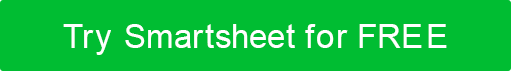 PROJEKTNAMEPROJEKTLEITERPROJEKTLEITERKampagne zur MarkenbekanntheitSally PorterJoe RhodesPROJEKTZUSAMMENFASSUNGUnsere jüngste Forschung zur Markenbekanntheit und -wahrnehmung zeigte Schwachstellen in der Markenbotschaft. Diese Marketingkampagne konzentriert sich auf die Steigerung der Markenbekanntheit durch aktualisierte Kommunikation, insbesondere über Social-Media-Kanäle hinweg.Unsere jüngste Forschung zur Markenbekanntheit und -wahrnehmung zeigte Schwachstellen in der Markenbotschaft. Diese Marketingkampagne konzentriert sich auf die Steigerung der Markenbekanntheit durch aktualisierte Kommunikation, insbesondere über Social-Media-Kanäle hinweg.PROJEKTZIELEVerbessern Sie die Konsistenz in der gesamten Branding-Kommunikation.Steigern Sie den Website-Traffic.Erhöhen Sie das Engagement in den sozialen Medien.Verbessern Sie die Markenbekanntheit durch digitale, E-Mail- und Social-Media-Marketingkampagnen.Verbessern Sie die Konsistenz in der gesamten Branding-Kommunikation.Steigern Sie den Website-Traffic.Erhöhen Sie das Engagement in den sozialen Medien.Verbessern Sie die Markenbekanntheit durch digitale, E-Mail- und Social-Media-Marketingkampagnen.ARBEITSUMFANGImplementieren Sie aktualisierte Nachrichten über Inhalte und Kampagnen hinweg.Erstellen Sie neue digitale Marketing- und Werbekampagnen.Entwickeln Sie neue E-Mail-Marketing- und Pflegekampagnen.Erstellen Sie neue Social-Media-Kampagnen.Implementieren Sie aktualisierte Nachrichten über Inhalte und Kampagnen hinweg.Erstellen Sie neue digitale Marketing- und Werbekampagnen.Entwickeln Sie neue E-Mail-Marketing- und Pflegekampagnen.Erstellen Sie neue Social-Media-Kampagnen.WICHTIGE ERGEBNISSEAktualisierte PositionierungserklärungAktualisiertes Messaging-FrameworkAktualisierte Richtlinien für die MarkenstrategieInhalt der WebsiteAnzeigengestaltungE-Mail-VorlagenSocial-Media-InhalteAktualisierte PositionierungserklärungAktualisiertes Messaging-FrameworkAktualisierte Richtlinien für die MarkenstrategieInhalt der WebsiteAnzeigengestaltungE-Mail-VorlagenSocial-Media-InhalteZEITLEISTE DES PROJEKTSGeschätzte Dauer: 6 Monate (April – September)Phase 1:  Planung und StrategiePhase 2:  Entwicklung von AktionsplänenPhase 3:  Erstellen von Marketing-AssetsPhase 4:  ImplementierungGeschätzte Dauer: 6 Monate (April – September)Phase 1:  Planung und StrategiePhase 2:  Entwicklung von AktionsplänenPhase 3:  Erstellen von Marketing-AssetsPhase 4:  ImplementierungPROJEKTTEAMROLLEVERANTWORTUNGPROJEKTTEAMPROJEKTTEAMPROJEKTTEAMPROJEKTTEAMKOMMENTAREVERZICHTSERKLÄRUNGAlle Artikel, Vorlagen oder Informationen, die von Smartsheet auf der Website bereitgestellt werden, dienen nur als Referenz. Obwohl wir uns bemühen, die Informationen auf dem neuesten Stand und korrekt zu halten, geben wir keine Zusicherungen oder Gewährleistungen jeglicher Art, weder ausdrücklich noch stillschweigend, über die Vollständigkeit, Genauigkeit, Zuverlässigkeit, Eignung oder Verfügbarkeit in Bezug auf die Website oder die auf der Website enthaltenen Informationen, Artikel, Vorlagen oder zugehörigen Grafiken. Jegliches Vertrauen, das Sie auf solche Informationen setzen, erfolgt daher ausschließlich auf Ihr eigenes Risiko.